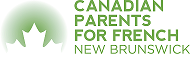 CPF New Brunswick’s Annual General MeetingCPFNB office, 77 Wheeler Road, Four Corners, NBSaturday, November 28th, 2020Agenda9:30 a.m. - 12:00 p.m.  		Annual General Meeting******************************************************************************************************** REGISTRATION  _______________________________________________________________________________________________________ First Name (s)				Middle Initial 				Last Name			______________________________________________________________________________________________________Street Address/PO Box			City/Town			Province		Postal Code_____________________		 ___________________   	          _____________________________________Home Phone			Work Phone		         E-mailThis meeting is open to all CPFNB members in good standing.**CPF NB will pay mileage expenses for Provincial Board Members and one Chapter Executive from each chapter. We encourage Chapter members to save and travel together if possible.   Please request accommodation (if needed) when you return this registration.   If you have any questions, please call us: (506) 434-8052, (506) 512-0299  Email the completed registration to:  info@cpfnb.net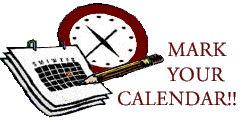 